PENGEMBANGAN MEDIA PEMBELAJARAN POCKET CARD TERHADAP  MEMBACA MENULIS PERMULAAN TEMA 7  KELAS 2  SDSKRIPSIOleh:NURUL ANNISA NPM. 181434211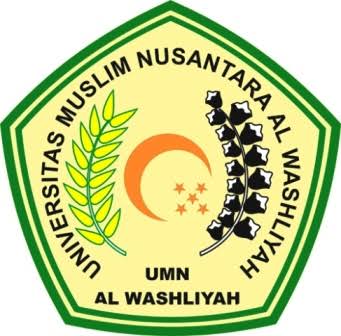 PROGRAM STUDI PENDIDIKAN GURU SEKOLAH DASARFAKULTAS KEGURUAN DAN ILMU PENDIDIKAN UNIVERSITAS MUSLIM NUSANTARAAL-WASHLIYAH MEDAN2022